CoachBig Ticket Silent Auction Items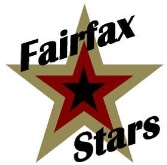 Buy Now PriceBoysMyle Hammond pt.1 1) A 5 night stay at the Melia Orlando Suite Hotel in Celebration, Florida.  The room is a one bedroom suite that sleeps four and the property is an official Walt Disney World Good Neighbor Hotel.  The location in Celebration is conveniently close to the ESPN Wide World of Sports Complex, located at the Walt Disney World Resort.  The reservation dates will need to booked at least 30 days in advance, no later than May 19, 2018 for a stay that must be completed no later than 30 September, 2018.  Please have the auction winner contact me via email in order to complete the booking on their behalf.$375Myle Hammond pt.22) Nationals Diamond Club VIP baseball game with Coach Hammond at a date to be coordinated in July of this year.$200Al Romano1) 2 San Diego Padres at Washington Nationals Tickets (Star Wars Day: Chewbacca Koozie Giveaway)Nationals ParkSat. May 27, 2017 4:05 PMSection: Home Plate Reserved 126 Row: L2)Lunch with Coach Al at Artie’s in Fairfax$150GirlsAggie McCormick2 floor seats to attend the 5/31 11:30 AM Mystics v Conn Suns game with Aggie and Bob with concessions.  $250Joe Wootten 4th A tuition certificate for Coach Wootten’s Father/Son Camp ($270.00 Value) and a Gear Pack ($100.00) for the HOF event. We do have fathers bringing daughters to the event and are open to a mother/daughter or son pair attending.Restrictions on the donations:1)       Recipients must be registered for events by June 15, 20172)       Is only valid for a camper who has not already registered for the event.$300Mark Bibbee1)Signed Kara Lawson Ball2) Bowling outing with Coach Bibbee and 2 friends$150